Uniwersytet im. Adama Mickiewicza w Poznaniuul. Wieniawskiego 1 61-712 PoznańZnak sprawy: ZP/1077/U/20	  Poznań, sierpień 2020 r.OGŁOSZENIE O ZAMÓWIENIUnaUSŁUGI SPOŁECZNEPrzygotowanie i przeprowadzenie szkolenia online wraz z certyfikowanym egzaminem z zakresu analizy danych z wykorzystaniem programu Statistica dla 40 studentów Wydziału Chemii w ramach projektu „UNIWERSYTET JUTRA – zintegrowany program rozwoju Uniwersytetu im. Adama Mickiewicza w Poznaniu,Postępowanie o udzielenie zamówienia prowadzone jest na podstawie przepisów Rozdziału 6 „Zamówienia na usługi społeczne i inne szczególne usługi” - art. 138o ustawy z dnia 29 stycznia 2004 roku Prawo Zamówień Publicznych (Dz. U. z 2019 r. poz. 1843 tekst jedn.) – zwanej dalej w skrócie Pzp.Zamawiający:Uniwersytet im. Adama Mickiewicza w Poznaniuul. H. Wieniawskiego 1 61-712 PoznańTryb udzielenia zamówienia:Postępowanie prowadzone jest na podstawie przepisów Rozdziału 6 „Zamówienia na usługi społeczne i inne szczególne usługi” - art. 138o ustawy z dnia 29 stycznia 2004 roku Prawo Zamówień Publicznych (Dz. U. z 2019 r. poz. 1843 tekst jedn.)Opis przedmiotu zamówienia:Przedmiotem zamówienia jest Przygotowanie i przeprowadzenie szkolenia online wraz z certyfikowanym egzaminem z zakresu analizy danych z wykorzystaniem programu Statistica dla 40 studentów Wydziału Chemii w ramach projektu „UNIWERSYTET JUTRA – zintegrowany program rozwoju Uniwersytetu im. Adama Mickiewicza w Poznaniu, Przedmiot zamówienia został opisany w Załączniku nr A do ogłoszenia.Zamawiający nie dopuszcza składania ofert częściowych.Zamawiający nie dopuszcza składania ofert wariantowych.Zajęcia online dla 4 grup 10 osobowych.Wykonawca zobowiązany jest przedłożyć zamawiającemu dokumenty: 1) wykaz osób wraz z opisem doświadczenia, 2) potwierdzenie, że Wykonawca jest autoryzowanym partnerem producenta Statistica.Wykonawca zobowiązany będzie do oznaczenia wszystkich dokumentów, materiałów związanych z realizacją szkolenia oraz certyfikaty w ramach Projektu POWER „Uniwersytet jutra” zgodnie z Podręcznikiem wnioskodawcy i beneficjenta programów polityki spójności 2014-2020 w zakresie informacji i promocji.Przedmiot zamówienia musi zostać wykonany osobiście, bez możliwości udziału podwykonawców.Zgodnie z art. 13 ust. 1 i 2 rozporządzenia Parlamentu Europejskiego i Rady (UE) 2016/679 z dnia 27 kwietnia 2016 r. w sprawie ochrony osób fizycznych w związku z przetwarzaniem danych osobowych i w sprawie swobodnego przepływu takich danych oraz uchylenia dyrektywy 95/46/WE (ogólne rozporządzenie o ochronie danych) (Dz. Urz. UE L 119 z 04.05.2016, str. 1), dalej „RODO”, informuję, że:administratorem Pani/Pana danych osobowych jest Uniwersytet im. Adama Mickiewicza w Poznaniu, ul. Wieniawskiego 1, 61-712 Poznań;inspektorem ochrony danych osobowych w UAM  jest Pani Justyna Baksalary, email: iod@amu.edu.pl,Pani/Pana dane osobowe przetwarzane będą na podstawie art. 6 ust. 1 lit. c RODO w celu związanym z postępowaniem o udzielenie niniejszego zamówienia publicznego;odbiorcami Pani/Pana danych osobowych będą osoby lub podmioty, którym udostępniona zostanie dokumentacja postępowania w oparciu o art. 8 oraz art. 96 ust. 3 ustawy z dnia 29 stycznia 2004 r. – Prawo zamówień publicznych (Dz. U. z 2019 r. poz. 1843 tekst jedn.), dalej „ustawa Pzp”;  Pani/Pana dane osobowe będą przechowywane, zgodnie z art. 97 ust. 1 ustawy Pzp, przez okres 4 lat od dnia zakończenia postępowania o udzielenie zamówienia, a jeżeli czas trwania umowy przekracza 4 lata, okres przechowywania obejmuje cały czas trwania umowy;obowiązek podania przez Panią/Pana danych osobowych bezpośrednio Pani/Pana dotyczących jest wymogiem ustawowym określonym w przepisach ustawy Pzp, związanym z udziałem w postępowaniu o udzielenie zamówienia publicznego; konsekwencje niepodania określonych danych wynikają z ustawy Pzp;  w odniesieniu do Pani/Pana danych osobowych decyzje nie będą podejmowane w sposób zautomatyzowany, stosowanie do art. 22 RODO;posiada Pani/Pan:na podstawie art. 15 RODO prawo dostępu do danych osobowych Pani/Pana dotyczących;na podstawie art. 16 RODO prawo do sprostowania Pani/Pana danych osobowych;na podstawie art. 18 RODO prawo żądania od administratora ograniczenia przetwarzania danych osobowych z zastrzeżeniem przypadków, o których mowa w art. 18 ust. 2 RODO;  prawo do wniesienia skargi do Prezesa Urzędu Ochrony Danych Osobowych, gdy uzna Pani/Pan, że przetwarzanie danych osobowych Pani/Pana dotyczących narusza przepisy RODO;nie przysługuje Pani/Panu:w związku z art. 17 ust. 3 lit. b, d lub e RODO prawo do usunięcia danych osobowych;prawo do przenoszenia danych osobowych, o którym mowa w art. 20 RODO;na podstawie art. 21 RODO prawo sprzeciwu, wobec przetwarzania danych osobowych, gdyż podstawą prawną przetwarzania Pani/Pana danych osobowych jest art. 6 ust. 1 lit. c RODOPomiędzy Wykonawcą a Zamawiającym zawarta zostanie Umowa powierzenia przetwarzania danych osobowych.Termin wykonania zamówienia:Zamówienie musi zostać realizowane w terminie do dnia 31.12.2020 r. od dnia podpisania umowy.Warunki udziału w postępowaniu ORAZ OPIS SPOSOBU DOKONYWANIA OCENY SPEŁNIANIA TYCH WARUNKÓW:W postępowaniu mogą wziąć udział Wykonawcy, którzy:  - nie podlegają wykluczeniu z udziału w postępowaniu na podstawie art. 24 ust. 1 pkt. 12-23 oraz na podstawie art. 24 ust. 5 pkt 1, oraz którzy spełniają warunki udziału w postępowaniu:Dodatkowo Zamawiający przewiduje możliwość wykluczenia Wykonawcy z postępowania w przypadku zaistnienia podstaw, o których mowa w art. 24 ust. 5 ustawy PZP:1) w stosunku do którego otwarto likwidację, w zatwierdzonym przez sąd układzie                       w postępowaniu restrukturyzacyjnym jest przewidziane zaspokojenie wierzycieli przez likwidację jego majątku lub sąd zarządził likwidację jego majątku w trybie art. 332 ust. 1 ustawy z dnia 15 maja 2015 r. – Prawo restrukturyzacyjne (Dz. U. z 2017 r. poz. 1508 tekst jedn.) lub którego upadłość ogłoszono, z wyjątkiem wykonawcy, który po ogłoszeniu upadłości zawarł układ zatwierdzony prawomocnym postanowieniem sądu, jeżeli układ nie przewiduje zaspokojenia wierzycieli przez likwidację majątku upadłego, chyba że sąd zarządził likwidację jego majątku w trybie art. 366 ust. 1 ustawy z dnia 28 lutego 2003 r. – Prawo upadłościowe (Dz. U. z 2017 r. poz. 2344 tekst jedn.)Procedura self-cleaning:Wykonawca, który podlega wykluczeniu na podstawie art. 24 ust. 1 pkt 13 i 14 oraz 16-20  lub ust. 5 ustawy Pzp, może przedstawić dowody na to, że podjęte przez niego środki są wystarczające do wykazania jego rzetelności, w szczególności udowodnić naprawienie szkody wyrządzonej przestępstwem lub przestępstwem skarbowym, zadośćuczynienie pieniężne za doznaną krzywdę lub naprawienie szkody, wyczerpujące wyjaśnienie stanu faktycznego oraz współpracę z organami ścigania oraz podjęcie konkretnych środków technicznych, organizacyjnych i kadrowych, które są odpowiednie dla zapobiegania dalszym przestępstwom lub przestępstwom skarbowym lub nieprawidłowemu postępowaniu wykonawcy. Powyższego, nie stosuje się, jeżeli wobec wykonawcy, będącego podmiotem zbiorowym, orzeczono prawomocnym wyrokiem sądu zakaz ubiegania się o udzielenie zamówienia oraz nie upłynął określony w tym wyroku okres obowiązywania tego zakazu.WYKAZ OŚWIADCZEŃ LUB DOKUMENTÓW, POTWIERDZAJACYCH SPEŁNIANIE WARUNKÓW UDZIAŁU W POSTĘPOWANIU ORAZ BRAK PODSTAW DO WYKLUCZENIA:Oferta musi zawierać następujące oświadczenia i dokumenty:Wykonawca w terminie 3 dni od dnia zamieszczenia na stronie internetowej informacji, o której mowa w art. 86 ust. 3 ustawy PZP, przekaże zamawiającemu oświadczenie o przynależności lub braku przynależności do tej samej grupy kapitałowej, o której mowa w art. 24 ust. 1 pkt 23 ustawy PZP. Wraz ze złożeniem oświadczenia, wykonawca może przedstawić dowody, że powiązania z innym wykonawcą nie prowadzą do zakłócenia konkurencji w postępowaniu o udzielenie zamówieniaForma dokumentów:Oferta, wszelkie oświadczenia Wykonawca jest zobowiązany złożyć w oryginale. Pełnomocnictwo musi być złożone w oryginale lub kopii notarialnie poświadczonej.     Pozostałe dokumenty lub oświadczenia, należy złożyć w formie oryginału lub kopii poświadczonej za zgodność z oryginałem. Poświadczenia za zgodność z oryginałem dokonuje odpowiednio wykonawca, podmiot, na którego zdolnościach lub sytuacji polega wykonawca, wykonawcy wspólnie ubiegający się o udzielenie zamówienia publicznego albo podwykonawca, w zakresie dokumentów lub oświadczeń, które każdego z nich dotyczą. Zamawiający może żądać przedstawienia oryginału lub notarialnie potwierdzonej kopii dokumentu, innego niż oświadczenia, wtedy, gdy złożona przez Wykonawcę kopia dokumentu jest nieczytelna lub budzi wątpliwości, co do jej prawdziwości.W zakresie nie uregulowanym w ogłoszeniu, zastosowanie mają przepisy rozporządzenia Ministra Rozwoju z dnia 26 lipca 2016r. w sprawie rodzajów dokumentów, jakich może żądać zamawiający od wykonawcy w postępowaniu o udzielenie zamówienia (Dz. U. z 2016 r., poz. 1126 ze zm.).Jeżeli wykonawca nie złożył oświadczenia, o którym mowa w art. 25a ust. 1, oświadczeń lub dokumentów potwierdzających okoliczności, o których mowa w art. 25 ust. 1, lub innych dokumentów niezbędnych do przeprowadzenia postępowania, oświadczenia lub dokumenty są niekompletne, zawierają błędy lub budzą wskazane przez zamawiającego wątpliwości, zamawiający wzywa do ich złożenia, uzupełnienia lub poprawienia lub do udzielania wyjaśnień w terminie przez siebie wskazanym, chyba że mimo ich złożenia, uzupełnienia lub poprawienia lub udzielenia wyjaśnień oferta wykonawcy podlega odrzuceniu albo konieczne byłoby unieważnienie postępowania.Jeżeli wykonawca nie złożył wymaganych pełnomocnictw albo złożył wadliwe pełnomocnictwa, zamawiający wzywa do ich złożenia w terminie przez siebie wskazanym, chyba że mimo ich złożenia oferta wykonawcy podlega odrzuceniu albo konieczne byłoby unieważnienie postępowania.Zamawiający wzywa także, w wyznaczonym przez siebie terminie, do złożenia wyjaśnień dotyczących oświadczeń lub dokumentów, o których mowa w art. 25 ust. 1.Zamawiający najpierw dokona punktowej oceny ofert, a następnie zbada czy oferta, która została oceniona jako najkorzystniejsza (tj. uzyskała największą ilość punktów w kryteriach oceny ofert, o których mowa w Rozdziale XIII) nie podlega odrzuceniu oraz oceni, czy Wykonawca nie podlega wykluczeniu oraz spełnia warunki udziału w postępowaniu. Pozostałych ofert Zamawiający może nie badać oraz nie oceniać. W przypadku, gdy okaże się, że oferta, która została oceniona jako najkorzystniejsza podlega odrzuceniu lub Wykonawca podlega wykluczeniu lub nie spełnia warunków udziału w postępowaniu, Zamawiający oceni Wykonawcę oraz zbada ofertę najwyżej ocenioną spośród pozostałych ofert. W przypadku, gdy dwie lub więcej ofert zdobędzie taką samą punktację, Zamawiający dokona oceny tych ofert, jeżeli okaże się, że spełniają wymagania, Zamawiający poprosi tych Wykonawców o złożenie dodatkowych ofert.sposób porozumiewania się zamawiającego z wykonawcami oraz przekazywania oświadczeń lub dokumentów a także wskazanie osób uprawnionych do porozumiewania się z wykonawcami:W niniejszym postępowaniu wszelkie oświadczenia, wnioski, zawiadomienia oraz informacje Zamawiający i Wykonawcy przekazują pisemnie, faksem lub drogą elektroniczną za wyjątkiem oferty, umowy oraz oświadczeń i dokumentów wymienionych w rozdziale VI (również w przypadku ich złożenia w wyniku wezwania, o którym mowa w art. 26 ustawy Pzp). W przypadku oświadczeń, wniosków, zawiadomień oraz informacji przekazywanych faksem lub drogą elektroniczną, każda ze stron na żądanie drugiej niezwłocznie potwierdza fakt ich otrzymania. Korespondencję należy kierować na adres: Uniwersytet im. Adama Mickiewicza w Poznaniu, Dział Zamówień Publicznych, ul. H. Wieniawskiego 1, 61-712 Poznań,  nr faksu ( 61)829 40 12, e mail: barbara.kosakowska@amu.edu.pl.Wykonawca może zwrócić się do Zamawiającego o wyjaśnienie treści ogłoszenia.Jeżeli wniosek o wyjaśnienie treści ogłoszenia wpłynie do Zamawiającego nie później niż do końca dnia, w którym upływa połowa terminu składania ofert, Zamawiający udzieli wyjaśnień niezwłocznie, jednak nie później niż na 2 dni przed upływem terminu składania ofert. Zamawiający zamieści wyjaśnienia na stronie internetowej, na której udostępniono ogłoszenie o zamówieniu.W korespondencji kierowanej do Zamawiającego Wykonawca winien posługiwać się numerem sprawy określonym w ogłoszeniu. Osoby uprawnione do kontaktu z wykonawcami:            W zakresie proceduralnym osobami upoważnionymi do kontaktu z Wykonawcami są:            mgr Barbara Kosakowska – tel. (61) 829-40-15, e-mail: barbara.kosakowska@amu.edu.plJednocześnie Zamawiający informuje, że przepisy ustawy PZP nie pozwalają na jakikolwiek inny kontakt - zarówno z Zamawiającym jak i osobami uprawnionymi do porozumiewania się z Wykonawcami - niż wskazany w niniejszym rozdziale ogłoszenia. Oznacza to, że Zamawiający nie będzie reagował na inne formy kontaktowania się z nim, w szczególności na kontakt telefoniczny lub/i osobisty w swojej siedzibieWadium:Zamawiający nie wymaga wniesienia wadium w niniejszym postępowaniu.Termin związania ofertą:Wykonawca pozostaje związany ofertą przez okres 30 dni.Bieg terminu związania ofertą rozpoczyna się wraz z upływem terminu składania ofert.Wykonawca samodzielnie lub na wniosek Zamawiającego może przedłużyć termin związania ofertą, z tym że Zamawiający może tylko raz, co najmniej na 3 dni przed upływem terminu związania ofertą, zwrócić się do Wykonawców o wyrażenie zgody na przedłużenie tego terminu o oznaczony okres, nie dłuższy jednak niż 60 dni. Opis sposobu przygotowywania oferty:W przypadku gdy Wykonawcę reprezentuje pełnomocnik, do oferty musi być załączone pełnomocnictwo podpisane przez osobę(y) reprezentujące osobę prawną lub fizyczną.                       W pełnomocnictwie wskazany musi być w szczególności  zakres działania pełnomocnika. W przypadku złożenia kserokopii pełnomocnictwo musi być potwierdzone notarialnieOfertę stanowi wypełniony druk „formularz ofertowy” z wypełnionymi załącznikami i wymaganymi dokumentami, zaświadczeniami i oświadczeniami określonymi w ogłoszeniu. Zamawiający dopuszcza złożenie oferty i załączników do oferty na formularzach sporządzonych przez Wykonawcę, pod warunkiem że ich treść odpowiadać będzie treści określonej przez Zamawiającego.Oferta wraz ze stanowiącymi jej integralną część załącznikami musi być sporządzona przez Wykonawcę ściśle według postanowień niniejszego ogłoszenia.Oferta musi być napisana w języku polskim, na komputerze, maszynie do pisania lub ręcznie długopisem bądź niezmywalnym atramentem. Oferta i inne oświadczenia Wykonawcy muszą być podpisane przez osobę(y) uprawnioną(e) do reprezentowania Wykonawcy. Osoba (y) podpisująca(e) ofertę winna(y) czytelnie podać imię i nazwisko lub może złożyć podpis w formie skróconej z pieczątką imienną identyfikującą osobę. Dla ułatwienia identyfikacji, w przypadku, gdy Wykonawca jest osobą fizyczną prowadzącą działalność gospodarczą – do oferty należy dołączyć wpis do ewidencji działalności gospodarczej.Wszelkie poprawki lub zmiany w tekście oferty muszą być parafowane przez osobę (osoby) podpisujące ofertę i opatrzone datami ich dokonania.Nie ujawnia się informacji stanowiących tajemnicę przedsiębiorstwa w rozumieniu przepisów o zwalczaniu nieuczciwej konkurencji, jeżeli wykonawca, nie później niż w terminie składania ofert, zastrzegł, że nie mogą być one udostępniane oraz wykazał, iż zastrzeżone informacje stanowią tajemnicę przedsiębiorstwa. Wykonawca nie może zastrzec informacji, o których mowa w art. 86 ust. 4 ustawy Pzp.Część oferty, która zawiera informacje stanowiące tajemnicę przedsiębiorstwa należy umieścić w odrębnej kopercie oznaczonej napisem: „Informacje stanowiące tajemnicę przedsiębiorstwa – poufne”.Wykonawca zamieszcza ofertę w kopercie oznaczonej nazwą i adresem Wykonawcy oraz opisanej w następujący sposób: „Oferta na: przygotowanie i przeprowadzenie szkolenia online wraz z certyfikowanym egzaminem z zakresu analizy danych z wykorzystaniem programu Statistica w ramach projektu „UNIWERSYTET JUTRA – zintegrowany program rozwoju Uniwersytetu im. Adama Mickiewicza w Poznaniu” NIE OTWIERAĆ przed 03.09.2020 r. godz. 11:30”. Adres Wykonawcy zamieszcza się, by umożliwić zwrot nie otwartej oferty w przypadku dostarczenia jej Zamawiającemu po terminie.Wykonawca może wprowadzić zmiany lub wycofać złożoną przez siebie ofertę wyłącznie przed terminem składania ofert i pod warunkiem, że przed upływem tego terminu Zamawiający otrzyma pisemne powiadomienie o wprowadzeniu zmian lub wycofaniu oferty. Powiadomienie to musi być opisane w sposób wskazany w pkt 10.11 oraz dodatkowo oznaczone słowami „ZMIANA” lub „WYCOFANIE”.Zamawiający odrzuci ofertę, jeżeli wystąpią okoliczności wskazane w art. 89 ust. 1 ustawy Prawo Zamówień Publicznych (Dz. U. z 2019 r., poz. 1843 tekst jedn.).Miejsce oraz termin składania i otwarcia ofert:Oferty należy składać w siedzibie Zamawiającego, pokój nr: 303 do dnia 03.09.2020 r. do godz. 10:30 Oferty otrzymane przez Zamawiającego po terminie składania ofert zostaną zwrócone Wykonawcom bez ich otwierania.Zamawiający otworzy oferty w obecności Wykonawców, którzy zechcą przybyć w dniu 03.09.2020 r. o godz. 11:30, w siedzibie Zamawiającego, pokój nr 304.Opis sposobu obliczenia ceny:Wykonawca wylicza cenę oferty, zgodnie z formularzem oferty i formularzem cenowym, które stanowią załączniki do niniejszego ogłoszenia.Cena winna być obliczona poprzez wyliczenie wartości netto, a następnie do wartości tej należy dodać podatek VAT.Na cenę winny składać się wszystkie koszty towarzyszące realizacji zamówienia.Cena winna być wyliczona do dwóch miejsc po przecinku oraz musi być wyrażona w złotych polskich niezależnie od wchodzących w jej skład elementów. Rozliczenia między zamawiającym a wykonawcą będą prowadzone w PLN.Zamawiający posiada odpowiedni numer identyfikacyjny VAT UE.Jeżeli złożono ofertę, której wybór prowadziłby do powstania u Zamawiającego obowiązku podatkowego zgodnie z przepisami o podatku od towarów i usług, Zamawiający w celu oceny takiej oferty dolicza do przedstawionej w niej ceny podatek od towarów i usług, który miałby obowiązek rozliczyć zgodnie z tymi przepisami. Wykonawca składając ofertę, informuje Zamawiającego, czy wybór oferty będzie prowadzić do powstania u Zamawiającego obowiązku podatkowego, wskazując nazwę (rodzaj) towaru lub usługi, których dostawa lub świadczenie będzie prowadzić do jego powstania, oraz wskazując ich wartość bez kwoty podatku.Zamawiający poprawi w ofercie oczywiste omyłki rachunkowe – omyłki dotyczące działań arytmetycznych np. błędne obliczenie prawidłowo podanej w ofercie stawki podatku od towarów i usług, błędne zsumowanie w ofercie wartości netto i kwoty podatku od towarów i usług, błędny wynik działania matematycznego wynikający z dodawania, odejmowania, mnożenia, dzielenia, a także inne omyłki polegające na niezgodności oferty z ogłoszeniem niepowodujące istotnych zmian w treści oferty zgodnie z art. 87 ustawy Prawo zamówień publicznych, np. przyjęcie w obliczeniach błędnej ilości jednostek miar (ilość jednostek miar zostanie poprawiona na prawidłową), zdublowania pozycji w formularzu cenowym (zdublowana pozycja zostanie wykreślona). Kryteria oraz sposób oceny ofert:Zamawiający będzie oceniał oferty według następujących kryteriów CZEŚĆ 1-12:Oferty oceniane będą punktowo. Maksymalna liczba punktów, jaką  może osiągnąć oferta wynosi 100. Punkty będą przyznawane w każdej części według następujących zasad:Punkty wg podanych wzorów zostaną wyliczone z dokładnością do dwóch miejsc po przecinku.Najwyższa liczba punktów wyznaczy najkorzystniejszą ofertę.Zamawiający wybierze ofertę najkorzystniejszą spośród ofert nieodrzuconych 
i niewykluczonych, wyłącznie na podstawie kryterium oceny ofert.Jeżeli nie będzie można dokonać wyboru oferty najkorzystniejszej ze względu na to, że dwie lub więcej ofert przedstawia taki sam bilans ceny i pozostałych kryteriów oceny ofert, Zamawiający spośród tych ofert dokona wyboru oferty z niższą ceną (art. 91 ust. 4 ustawy PZP).Zamawiający nie przewiduje przeprowadzenia dogrywki w formie aukcji elektronicznej.Jeżeli zaoferowana cena lub koszt, lub ich istotne części składowe, wydają się rażąco niskie w stosunku do przedmiotu zamówienia i budzą wątpliwości Zamawiającego co do możliwości wykonania przedmiotu zamówienia zgodnie z wymaganiami określonymi przez Zamawiającego lub wynikającymi z odrębnych przepisów, Zamawiający zwraca się o udzielenie wyjaśnień, w tym złożenie dowodów, dotyczących wyliczenia ceny lub kosztu zgodnie z zapisami art. 90 ust. 1 Pzp.Obowiązek wykazania, że oferta nie zawiera rażąco niskiej ceny lub kosztu spoczywa na Wykonawcy.Udzielenie zamówienia:Zamawiający udzieli zamówienia Wykonawcy, którego oferta odpowiada wszystkim wymaganiom określonym w niniejszym ogłoszeniu została oceniona jako najkorzystniejsza w oparciu o podane wyżej kryteria oceny ofert.Zgodnie z art. 138o ust. 4 niezwłocznie po udzieleniu zamówienia zamawiający zamieści na swojej stronie internetowej informacje o udzieleniu zamówienia podając nazwę alboimię i nazwisko podmiotu, z którym zawarł umowę w sprawie zamówienia publicznego. W razie nieudzielenia zamówienia zamawiający zamieści informację o nieudzieleniu zamówienia Zamawiający unieważni postępowanie w sytuacji, gdy wystąpią przesłanki wskazane w art. 93 ustawy Prawo Zamówień Publicznych (Dz. U. z 2019 r.  poz. 1843 tekst jedn.).Środki ochrony prawnej określone w Dziale VI ustawy Pzp nie przysługują Wykonawcy w niniejszym postępowaniu..Istotne postanowienia umowy:Istotne postanowienia umowy określa załącznik do niniejszego ogłoszenia.Sporządził:mgr Barbara Kosakowska  Zatwierdzono:	     Prorektor                                                                                       Prof. UAM dr hab. Beata MikołajczykZałącznikami do niniejszego dokumentu są: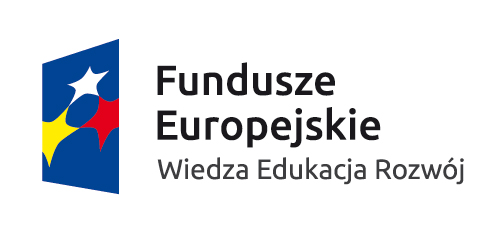 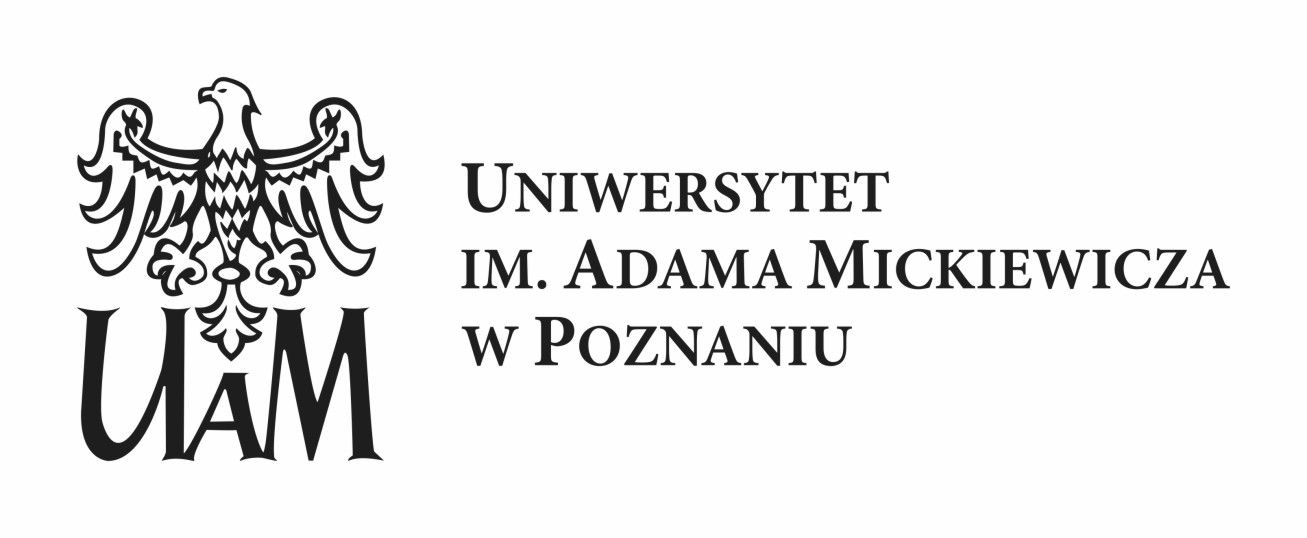 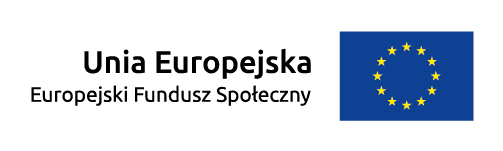 11Warunek dotyczący zdolności technicznej lub zawodowej:Wykonawca dysponuje co najmniej jedną osobą, która dysponuje  2 letnim udokumentowanym doświadczeniem w prowadzeniu szkoleń z zakresu analizy danych z wykorzystaniem programu Statistica.22Potwierdzenie, że wykonawca jest autoryzowanym partnerem producenta Statistica.1aktualne na dzień składania ofert oświadczenie Wykonawcy w zakresie wskazanym w załączniku nr 2 do ogłoszenia. Informacje zawarte w oświadczeniu będą stanowić wstępne potwierdzenie, że wykonawca nie podlega wykluczeniu oraz spełnia warunki udziału w postępowaniu2wypełniony formularz ofertowy, zawierający w szczególności: wskazanie oferowanego przedmiotu zamówienia, łączną cenę ofertową brutto, zobowiązanie dotyczące terminu realizacji zamówienia, okresu gwarancji i warunków płatności, oświadczenie o okresie związania ofertą oraz o akceptacji wszystkich postanowień ogłoszenia i wzoru umowy bez zastrzeżeń – załącznik nr 1 do ogłoszenia (na każdą część osobno)5Wykaz osób wyznaczonych przez wykonawcę do realizacji zamówienia publicznego wraz z informacjami na temat ich kwalifikacji zawodowych, uprawnień, doświadczenia i wykształcenia niezbędnych do wykonania zamówienia publicznego, a także zakresu wykonywanych przez nie czynności oraz informacją o podstawie do dysponowania tymi osobami – wykaz musi potwierdzać spełnianie warunku określonego w rozdziale 5.1 niniejszego ogłoszenia - pkt. 1 tabeli  – załącznik nr 3 do ogłoszenia6pełnomocnictwo jeżeli Wykonawcę reprezentuje pełnomocnik8Dokument potwierdzający, że Wykonawca jest autoryzowanym  partnerem producenta programu Statistica9odpis z właściwego rejestru lub z centralnej ewidencji i informacji o działalności gospodarczej, jeżeli odrębne przepisy wymagają wpisu do rejestru lub ewidencji, w celu potwierdzenia braku podstaw wykluczenia na podstawie art. 24 ust. 5 pkt 1 ustawy.Jeżeli o udzielenie zamówienia wykonawcy ubiegają się wspólnie - dokument winien złożyć każdy z wykonawców.dokumenty podmiotów zagranicznych: Dokument potwierdzający, że nie otwarto jego likwidacji ani nie ogłoszono upadłościJeżeli wykonawca ma siedzibę lub miejsce zamieszkania poza terytorium Rzeczypospolitej Polskiej, przedkłada dokument wystawiony w kraju, w którym ma siedzibę lub miejsce zamieszkania potwierdzający, że nie otwarto jego likwidacji ani nie ogłoszono upadłości - wystawiony nie wcześniej niż 6 miesięcy przed upływem terminu składania ofert.NrNazwa kryteriumWaga1Cena100%Nr Wzór1KRYTERIUM – cena brutto oferty na podstawie formularza ofertowego:Liczba pkt. = (Cmin/Cof) * 100 * 100%gdzie:- Cmin - najniższa cena spośród wszystkich ofert- Cof - cena podana w ofercieNrNazwa załącznika:1Formularz ofertowy 2Oświadczenia wykonawcy3Wykaz osób 5Istotne postanowienia umowyASzczegółowy opis przedmiotu zamówienia 